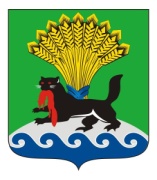 РОССИЙСКАЯ ФЕДЕРАЦИЯИРКУТСКАЯ ОБЛАСТЬИРКУТСКОЕ РАЙОННОЕ МУНИЦИПАЛЬНОЕ ОБРАЗОВАНИЕАДМИНИСТРАЦИЯПОСТАНОВЛЕНИЕот «04» 06 2021г.                                                                                № 307Об организации общественных обсуждений проектной документации по объектам «Административное здание со встроенным гаражом», «Административное здание по адресу: Иркутская область, Иркутский район,     с. Мамоны, ул. Центральная, д. 34», «Здание гаража по адресу: Иркутская область, Иркутский район, с. Мамоны»В соответствии с п. 1 ст. 9 Федерального закона от 23.11.1995 № 174-ФЗ «Об экологической экспертизе», п. 1 ст. 7 Федерального закона от 10.01.2002  № 7-ФЗ «Об охране окружающей среды», с п. 2 приложения № 16 Постановления Правительства Российской Федерации от 03.04.2020 № 440      «О продлении действия разрешений и иных особенностях в отношении разрешительной деятельности в 2020 и 2021 годах», Положением об оценке воздействия намечаемой хозяйственной и иной деятельности на окружающую среду в Российской Федерации, утвержденным приказом Государственного комитета Российской Федерации по охране окружающей среды от 16.05.2000  № 372, положением об организации проведения общественных обсуждений объектов государственной экологической экспертизы на территории Иркутского района, утвержденным постановлением администрации Иркутского районного муниципального образования от 18.03.2015 № 1759,  рассмотрев заявление заказчика работ –  гр. Бебия Моники Раминовны, руководствуясь ст. ст. 39, 45, 54 Устава Иркутского районного муниципального образования, администрация Иркутского районного муниципального образованияПОСТАНОВЛЯЕТ:1. Назначить на территории Иркутского районного муниципального образования общественные обсуждения в форме общественных слушаний проектной документации по объектам «Административное здание со встроенным гаражом», «Административное здание по адресу: Иркутская область, Иркутский район, с. Мамоны, ул.  Центральная, д. 34», «Здание гаража по адресу: Иркутская область, Иркутский район, с. Мамоны», включая материалы по оценке воздействия на окружающую среду (далее – проектная документация).2. Определить дату, место и время проведения общественных слушаний проектной     документации     по    объекту    «Административное     здание    со встроенным гаражом» 06.07.2021 в 15:30 часов местного времени по адресу: 664007, г. Иркутск, ул. Декабрьских Событий, д. 119А, каб. 302.Определить дату, место и время проведения общественных слушаний проектной документации по объекту «Административное здание по адресу: Иркутская область, Иркутский район, с. Мамоны, ул.  Центральная, д. 34» 06.07.2021 в 16:00 часов местного времени по адресу: 664007, г. Иркутск,       ул. Декабрьских Событий, д. 119А, каб. 302.Определить дату, место и время проведения общественных слушаний проектной документации по объекту «Здание гаража по адресу: Иркутская область, Иркутский район, с. Мамоны» 06.07.2021 в 16:30 часов местного времени по адресу: 664007, г. Иркутск, ул. Декабрьских Событий, д. 119А,     каб. 302.3. Назначить   Комитет   по  управлению  муниципальным  имуществом  и жизнеобеспечению администрации Иркутского районного муниципального образования (далее – Комитет) структурным подразделением   администрации Иркутского районного муниципального образования, ответственным за организацию общественных слушаний проектной документации с использованием средств дистанционного взаимодействия.4. Комитету совместно с заказчиком работ – гр. Бебия Моникой Раминовной,  в течение 5 (пяти) рабочих дней с даты опубликования информации о проведении общественных слушаний:1) сформировать предложения по кандидатурам председателя общественных слушаний и членов протокольной группы общественных слушаний;2) определить проект повестки дня общественных слушаний.5. Заказчику работ – гр. Бебия Монике Раминовне:1) осуществить в установленном законом порядке информирование населения и общественности об общественных слушаниях;2) обеспечить доступ населения и общественности к проектной документации;3) обеспечить принятие письменных заявлений и предложений населения и общественности в период до принятия решения о реализации намечаемой хозяйственной и иной деятельности; 4) обеспечить документирование принятых письменных заявлений и предложений населения и общественности в приложениях к материалам по оценке воздействия на окружающую среду намечаемой хозяйственной деятельности в течение 30 (тридцати) дней после окончания общественных слушаний.6. Ознакомление с проектной документацией, а также подача замечаний и предложений в письменном виде осуществляются в рабочие дни с 07.06.2021 по 06.07.2021 с 09:00 до 15:30 часов, обед с 12:00 до 13:00 часов по адресам:1) 664007, г. Иркутск, ул. Декабрьских Событий, д. 119А, каб. 209;2) 664081, г. Иркутск, ул. Красноказачья, д. 115, оф. 221;3) 664535, с. Мамоны, ул. Садовая, д. 10 (в здании администрации Мамонского муниципального образования).7. Голосование за рекомендации общественных слушаний осуществить по отдельности на основании поступивших предложений и заявлений участников.8. Комитету разместить протокол общественных слушаний в информационно-телекоммуникационной сети «Интернет» на официальном сайте Иркутского районного муниципального образования www.irkraion.ru.9. Опубликовать настоящее постановление в газете «Ангарские огни» и разместить в информационно-телекоммуникационной сети «Интернет» на официальном сайте Иркутского районного муниципального образования www.irkraion.ru.10. Контроль за исполнением настоящего постановления возложить на заместителя Мэра района.Мэр района                                                                                               Л.П. Фролов